Учим песни и стишки,Ёлку украшаем.Мы на утренник в ТОСеЧудо ожидаем!К нам приедет Дед МорозСо снежным гномом и собачкой Скай.У него румяный нос,С ними нам не скучно!Мы расскажем свой сюрприз,Он раздаст подарки.Дед Мороз, скорей явисьСказочный и яркий!!!Спасибо Елене Лихачёвой и её команде за отличный праздник для детей Солнечного! А так же огромное спасибо нашему постоянному спонсору детских новогодних праздников Александру Степанову!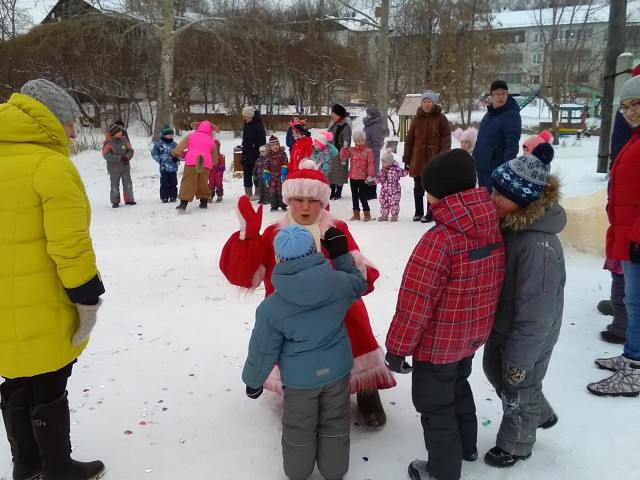 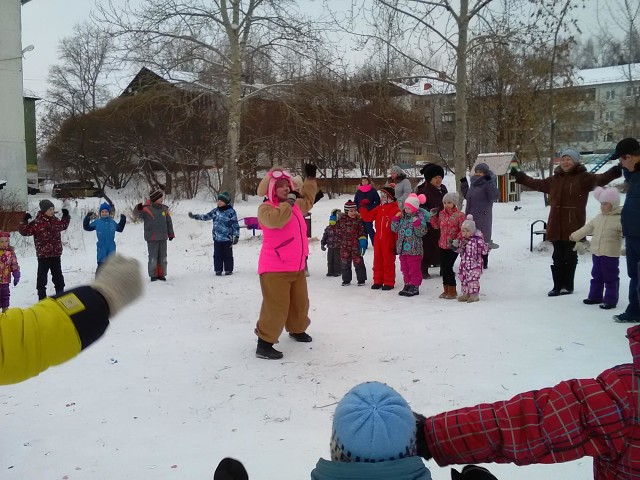 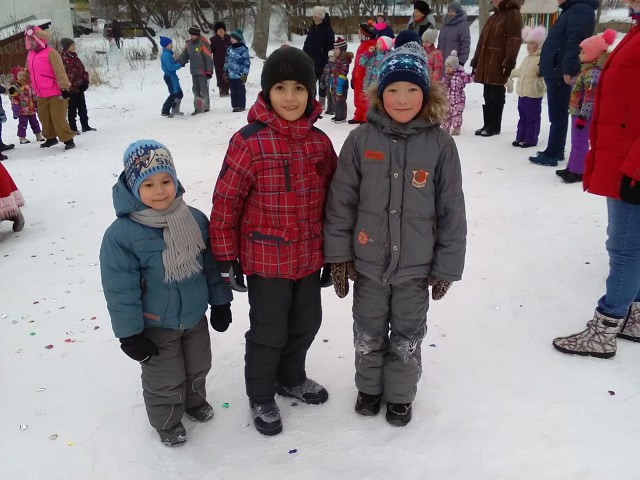 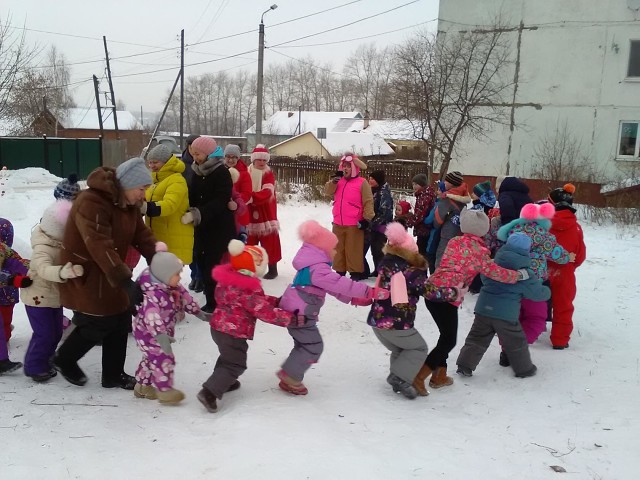 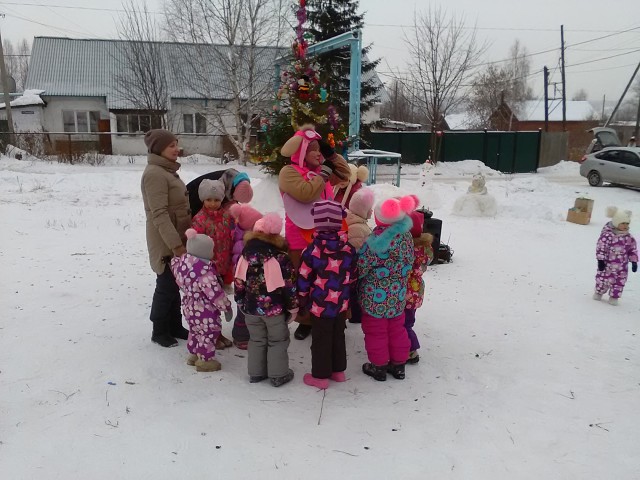 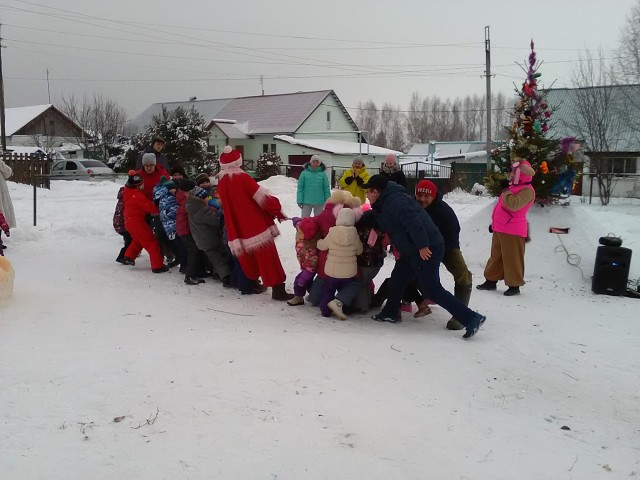 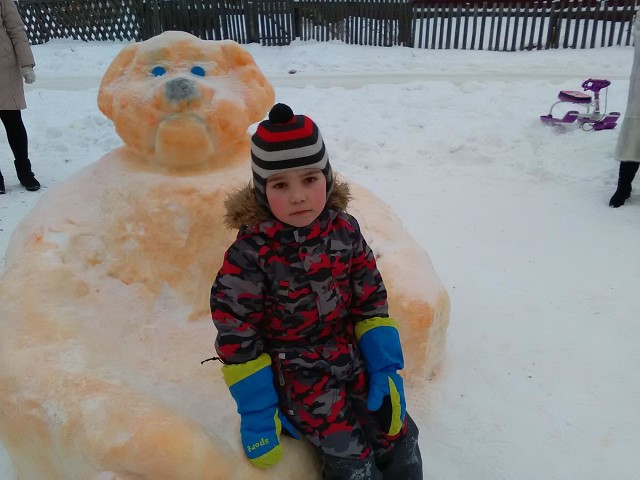 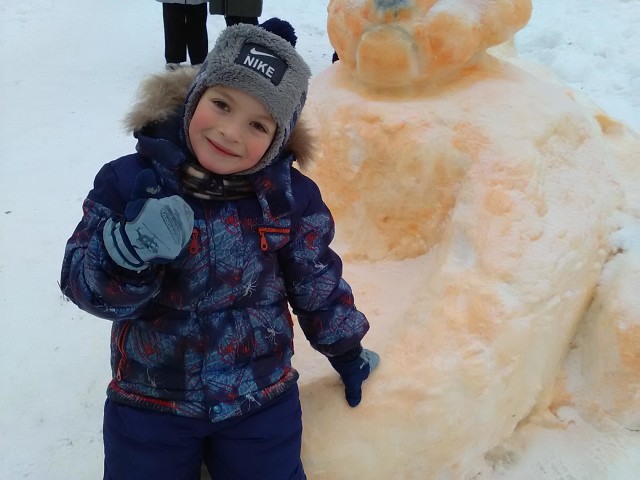 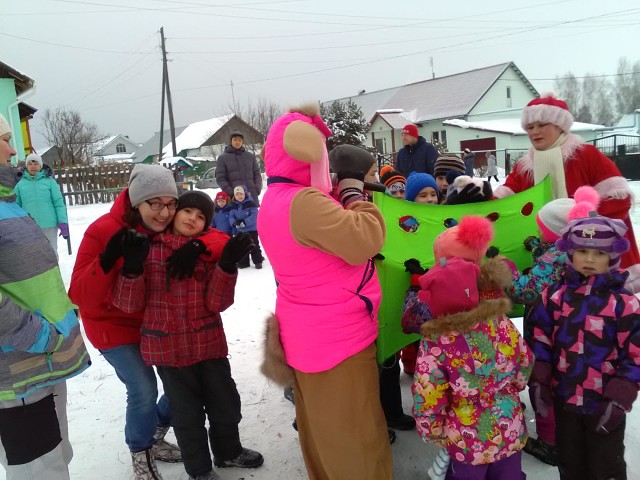 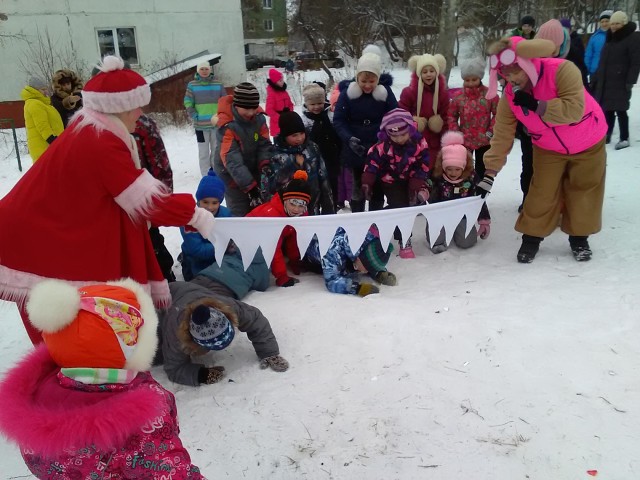 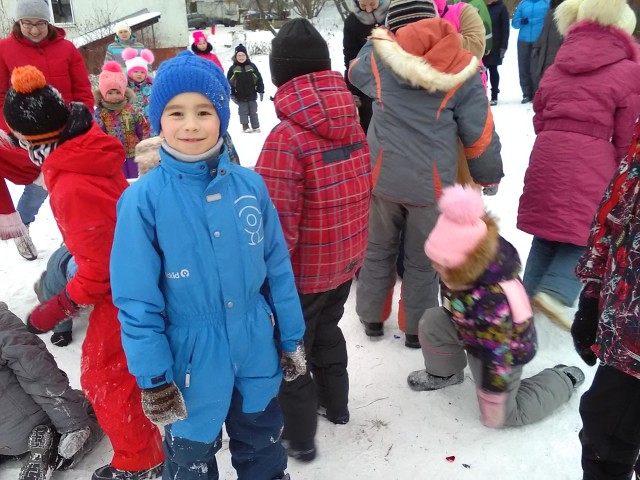 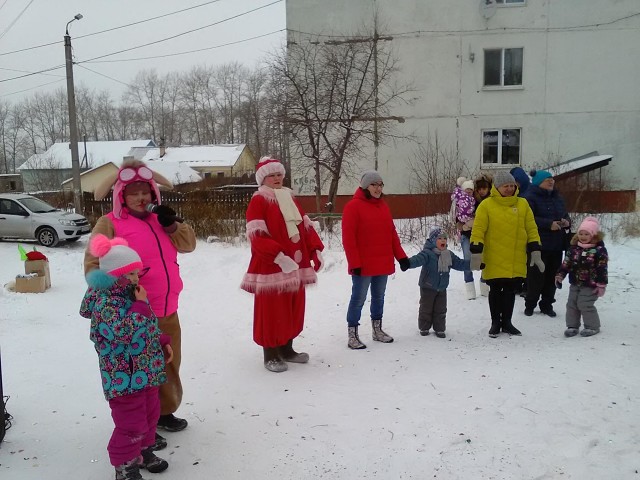 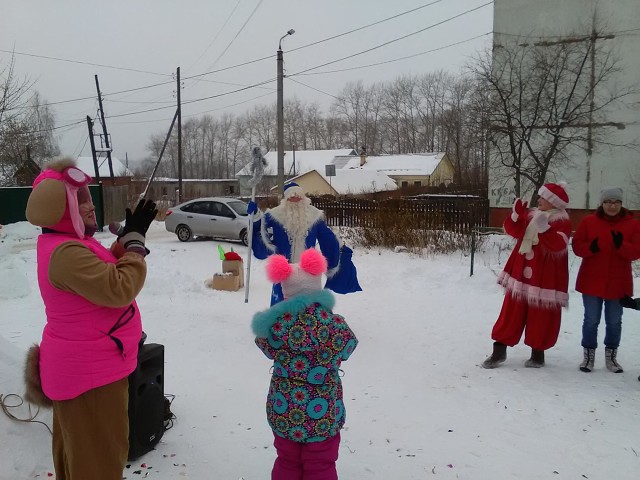 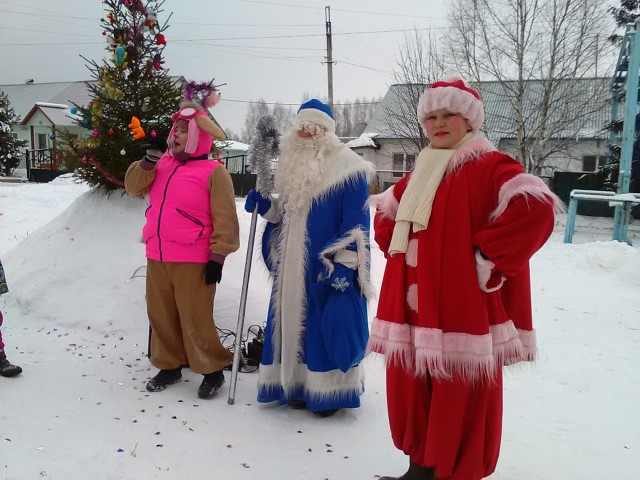 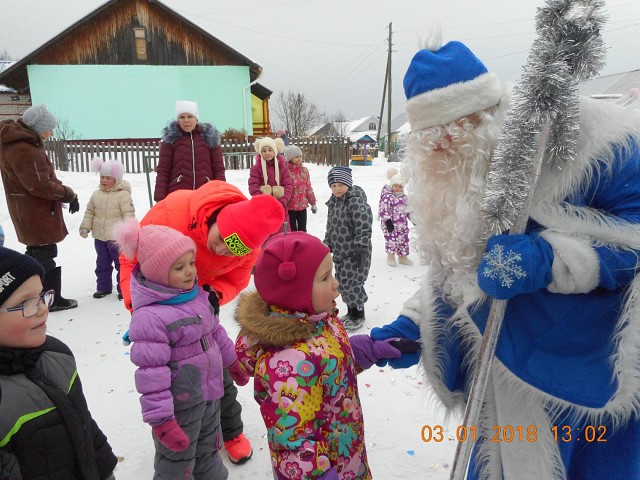 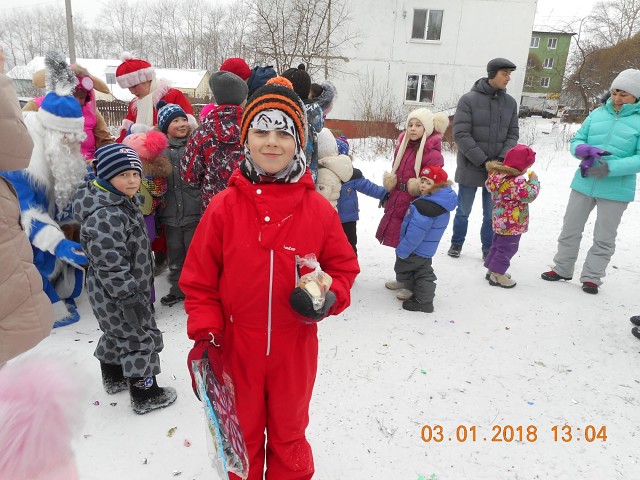 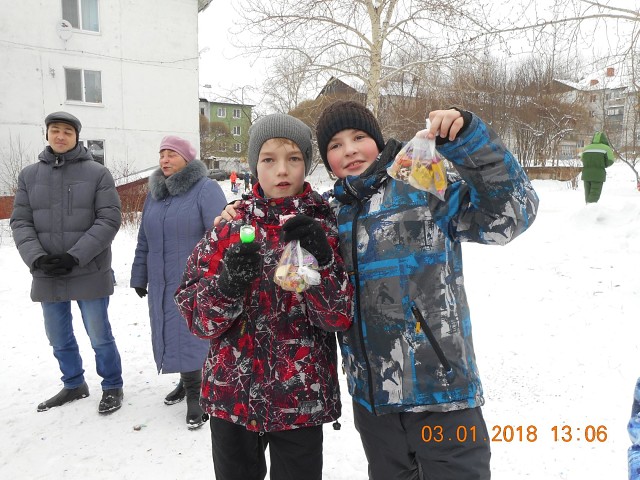 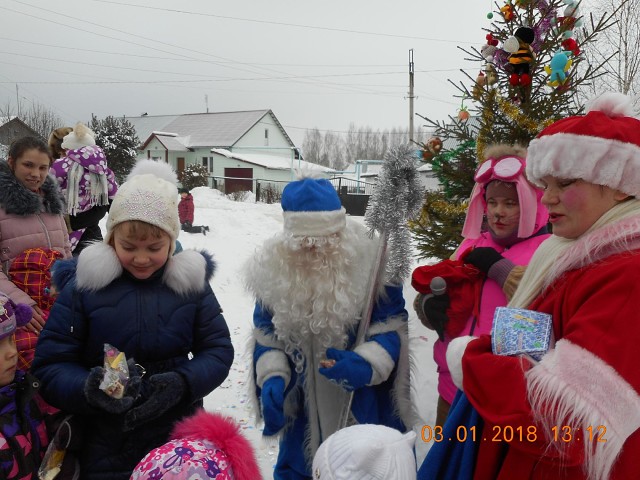 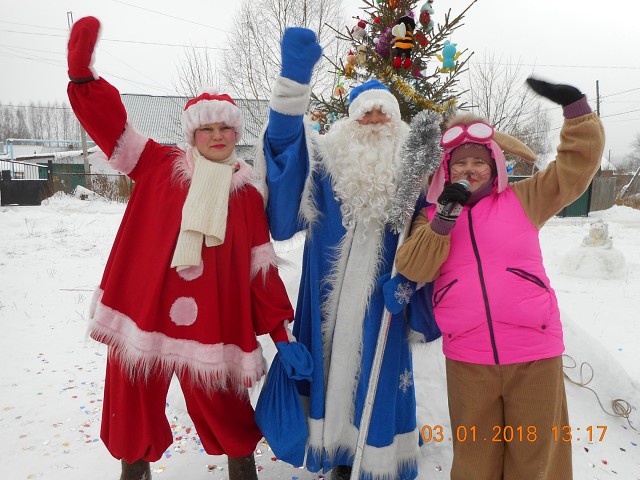 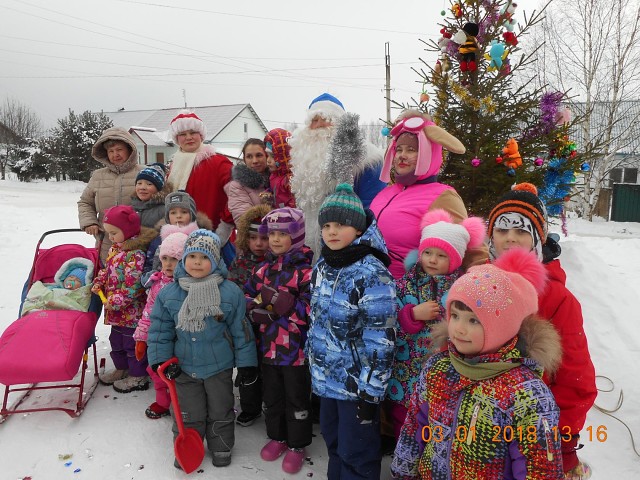 